DORTOKEN BIDAIAUrtero-urtero, uda-sasoian, itsasoan bizi diren milaka eta milaka dortoka hondartza epeletara hurbiltzen dira. ”Dortokak ere oporretara joaten dira?”, galdetuko diozu zeure buruari.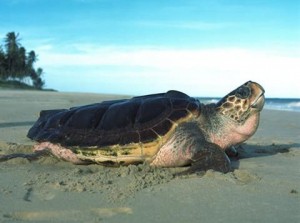 Bada, ez, dortokak ez dira hondartzara joaten oporraldia bertan igarotzeko asmoz. Arrautzak errutera joaten dira bertara. Harean zuloak egiten dituzte eta ehunka arrautza erruten dituzte barruan. Gero, zuloak egiten dituzte berriz eta, poliki- poliki, itsasora itzultzen dira.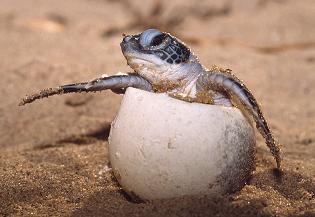 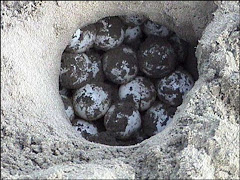 Handik bi hilabetera, arrautzak ireki egiten dira eta dortoka-kumeak irteten dira bertatik. Irten bezain pronto, hondartza zeharkatzen dute, uretan murgiltzen dira eta igerian hasten dira. Hortik aurrera, bidaia luze-luzea egiten dute mundu zabaleko itsasoetan zehar.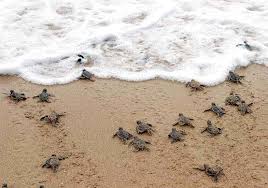 Handitzean, jaio ziren hondartza berera itzultzen dira, arrautzak bertan errutera.Harrigarria, ezta?1. Nora hurbiltzen dira urtero milaka dortoka? Aukeratu egokia dena: (Identifikatu - 0,25 puntu)2. Markatu (E) egia ala (G) gezurra den.(Identifikatu – 0,25 puntu bakoitza)3. Dortokek arrautzak...Aukeratu erantzun egokia: (Identifikatu - 0,25 puntu)4. Aukeratu testuak zertaz hitz egiten duen:(Interpretatu – puntu 1)5. Zergatik galdetzen dute “Dortokak ere oporretan joaten al dira?” Aukeratu erantzun egokia: 6. Esan Gezurra (G) ala Egia (E) diren esaldi hauek: (Interpretatu – puntu 1, 0,25 bakoitza)7.Harean zuloak egiten dituzte… Aukeratu erantzun egokia:(Interpretatu – puntu 1)8. Lotu gezien bidez: (Antolatu – puntu 2, 0,50 bakoitza)9. Zenbakiak erabilita, ordenatu esaldiak gertatutakoaren arabera. (Antolatu – 1,5 puntu denak ongi, 1 puntu 4 ongi, 0,5 puntu 3 ongi, 0.25 puntu 2 ongi).........	a) Ehunka arrautza erruten dituzte..........	b) Irten bezain pronto hondartza zeharkatzen dute..........	c) Harean zuloak egiten dituzte..........     d) Handik bi hilabetera, arrautzak ireki egiten dira..........     e) Zuloak estaltzen dituzte berriz eta itsasora itzultzen dira.10. Nor da testu honen gaiaren protagonista?(Interpretatu – puntu 1)11. Zer iruditu zaizkizu ipuinean ageri diren ekintzak? Biribildu, zure ustez egokiena dena.(Balioetsi – puntu 1)a) Errealak                           c) Gezurrezkoakb) Asmatutakoak                  d) ImajinaziozkoakIZEN-ABIZENAK:MAILA:DATA:aIbairabBasamorturacHondartzaradAnimalia dendetaraDortokek haurtxoak erditzen dituzteDortokak hondartzara oporretara joaten diraDortokak  arrautzak errutera joaten dira hondartzaraDortokak hirian gelditzen dira.a… kalean erruten dituzte.b… hondartzeko harean erruten dituzte.c… putzu batean erruten dituzte.d… bainu ontzian erruten dituzte.aDortokak duten janari motari buruz.bDortokek egiten dituzten lanei buruz.cDortokek arrautzak erruteko egiten duten bidaiari buruz.dDortoken heriotzari buruz.aHegazkin bat hartzen dutelako.bHondartzara joaten direlako.cEhun arrautza jartzen dituztelako.dIgeriketa egiten dutelako.Dortokak hondartzara lanera eta oporretara joaten dira.Dortokek hondartzan aurkitzen dutena sukaldatzen dute.Dortokek hondartza epeletan arrautzak erruten dituzte.Dortoka guztiak hondartzan bizi dira.a…elkarrekin ezkutaketara jolasteko.b…bere arrautzak bero mantentzeko.c…beldur handia dutenez, bere burua ezkutatzeko.d…hotza bilatzen dutelako.Harean zuloak egiten dituzte eta…1aarrautzak ireki egiten dira eta dortoka-kumeak irteten dira.Dortokek zuloak estaltzen dituzte eta…2behunka arrautza erruten dituzte barruan.Handik bi hilabetetara…3citsasora itzultzen dira poliki-poliki oso handiak direlako. Dortoka-kumeak irten bezain pronto…             4dnahiz eta oso txikiak diren, hondartza zeharkatzen dute eta uretan murgiltzen dira.aArrautza.bHarea.cHondartza.dDortoka.